MSB Virtual Resource FairA One-Stop Resource Shopping Experience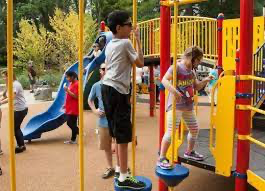 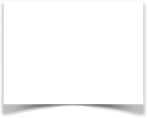 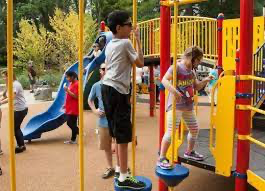 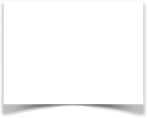 Wednesday, May 19th6:30 pm - 7:30 pmAmong the resources that will be shared;Virtual and In-person Summer Programs                          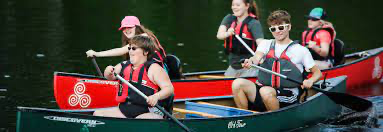 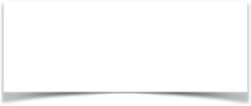 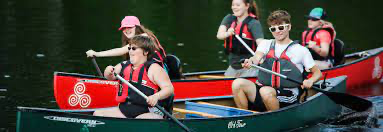 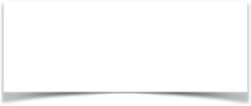 Childcare ResourcesMD Division of Rehabilitation Services (DORS)MSB Transition Services Year Around Recreational Activities for Kids with DisabilitiesTwo Break-out Sessions;1. a.) Transition in the IEP and Agency Linkage, With a Focus on Students with Multiple Disabilities (and Applying for SSI) presented by Kelly Knoph, MSB Transition Specialist    b.) Applying to DORS and Resources for Work and College, Presented by Muttasim Fadl, DORS Staff Specialist for Employment and Transitioning Services2. Parent discussion and family resources with a focus on parent supports, friendship groups, after school care & summer camps, with a brief presentation by Bethany Martin, Manager of Youth & Education Services, to share CLB’s hybrid PRE-ETS summer programFollow this link to join the fair; MSB Outreach is inviting you to a scheduled Zoom meeting.Topic: MSB Virtual Resource FairTime: May 19, 2021 06:30 PM Eastern Time (US and Canada)Join Zoom Meetinghttps://zoom.us/j/94968236510?pwd=cFo5cnpicURWWHMwQ1ROOHQ5aWxJUT09Meeting ID: 949 6823 6510Passcode: 0zt9LQOne tap mobile+13017158592,,94968236510#,,,,*031434# US (Washington DC)+13126266799,,94968236510#,,,,*031434# US (Chicago)Dial by your location        +1 301 715 8592 US (Washington DC)        +1 312 626 6799 US (Chicago)        +1 646 558 8656 US (New York)        +1 346 248 7799 US (Houston)        +1 669 900 6833 US (San Jose)        +1 253 215 8782 US (Tacoma)Meeting ID: 949 6823 6510Passcode: 031434Find your local number: https://zoom.us/u/abYgfczYh9